باسمه تعالي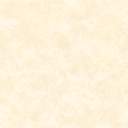 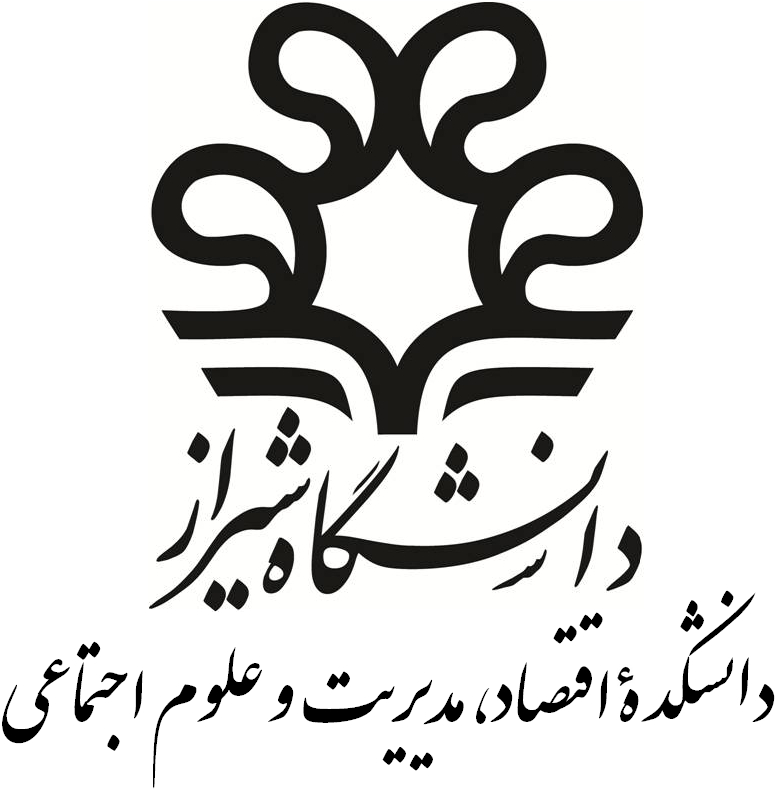         	تتتتت                                                                                                                                پردیس بینالملل         روزانه1- مشخصات طرح تحقیقب) کلیدواژه‌ها: ج) مقاله  پايه: دارد و پیوست شده است.	     ندارد2- مشخصات دانشجو3- مشخصات استاد راهنما4- مشخصات استادان مشاورنشانی و شماره تلفن استادان عضو هيأت علمي سایر دانشگاه‌ها: وضعیت آموزشی دانشجو:   تاریخ آزمون جامع دکتری .............                             معدل دوره آموزشی .............                                وضعیت بسندگی زبان .............طبق اطلاعات سامانه sess ، اکنون در نیمسال .......................................................... مشغول به تحصیل میباشد.                                                                                                                                                                                                                                            تأیید کارشناس آموزش بخش5- بيان مسأله  6- اهميت و ضرورت پژوهش  7-پيشينة پژوهش7-1-پژوهش‌های داخلی7-2-پژوهش‌های خارجی7-3- جمع‌بندی پیشینة پژوهش8- مباني نظري 9- اهداف پژوهش10- پرسش‌های پژوهشی (یا فرضیه‌های پژوهشی)11- روش پژوهش11-1- نوع مطالعه و روش بررسي پرسش‌ها (یا فرضيه‌ها) 11-2- مدل پژوهش11-3- جامعة آماری11-4- روش نمونه‌گیری و حجم نمونه11-5- ابزار گردآوري داده‌ها11-6- روش تجزيه و تحليل داده‌ها12-کاربرد نتايج پژوهش13- نوآوری پژوهش (الزامی برای دانشجویان دکتری) 14- مراحل اجرا و جدول زماني پیش‌بینی می‌شود که این پژوهش طی .... ماه به پایان رسد که زمانبندی آن در جدول شماره .... آمده است.جدول ...- زمانبندی اجرای پژوهش15- فهرست منابع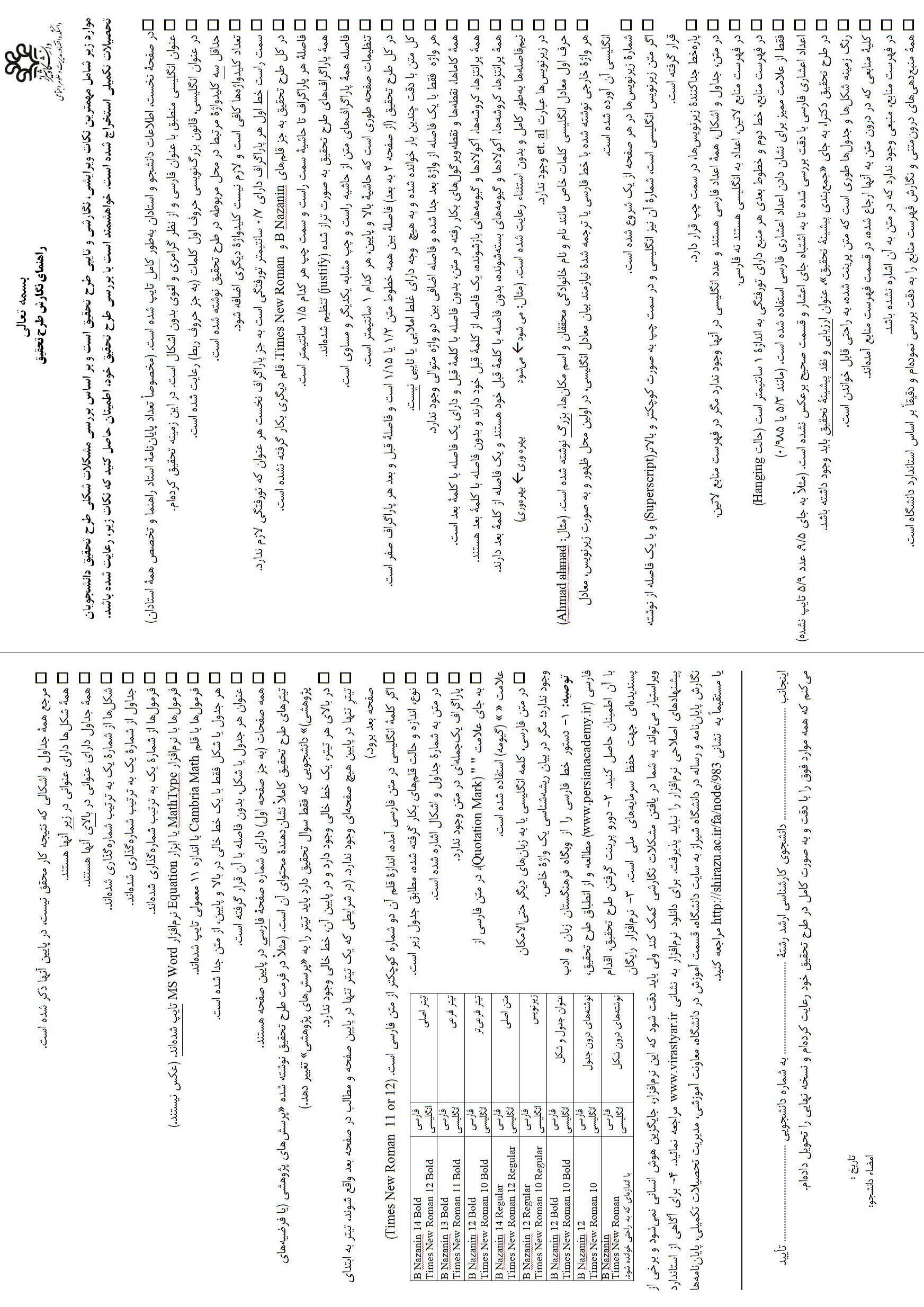 رديفنام و نام خانوادگيبخش آموزشيدانشکدهمرتبهتخصصتعداد دانشجویان تحت راهنماييتعداد دانشجویان تحت راهنماييتأیید استاد راهنمارديفنام و نام خانوادگيبخش آموزشيدانشکدهمرتبهتخصصک. ارشددکترا امضا:1تاریخ:رديفنام و نام خانوادگيبخش آموزشيدانشکدهمرتبهتخصصامضا12ماه‌مرحله12345678910111213